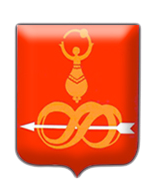 РЕШЕНИЕСОВЕТА ДЕПУТАТОВ МО «ДЕБЕССКИЙ РАЙОН»УДМУРТСКОЙ РЕСПУБЛИКИО внесении изменений в решение Совета депутатов МО «Дебесский район» от 26 декабря 2013 года № 58 «О бюджете муниципального образования Дебесский район» на 2014 год и плановый период 2015 и 2016 годов».Принято Советом депутатов                                                                 27 ноября  2014 годаРуководствуясь п. 2 ст. 24 Устава МО «Дебесский район» Совет депутатов МО «Дебесский район» решил:	внести в решение Совета депутатов от 26 декабря 2013 № 58 «О бюджете муниципального образования «Дебесский район на 2014 год и плановый период 2015 и 2016 годов» (в редакции решений Совета депутатов МО «Дебесский район» от 06.03.2014 № 5, от 24.04.2014 № 11, от 20.06.2014 № 30, от 24.07.2014 № 34, от 23.10.2014 № 50) следующие изменения:	1.Подпункты 1,2,3, пункта 1 изложить в следующей редакции:«1) прогнозируемый общий объем поступления доходов на 2014 год по основным источникам согласно классификации доходов бюджетов Российской Федерации в сумме 423 749,7 тыс. рублей, в том числе объем межбюджетных трансфертов, получаемых из бюджетов бюджетный системы Удмуртской Республики в сумме 341 876,7 тыс. рублей согласно приложению 1- доходы,1.1-доходы, 1.2 – доходы, 1.3 -доходы к настоящему решению.2) общий объем расходов бюджета МО «Дебесский район» в сумме        463 128,6 тыс. рублей»;3) предельный объем муниципального внутреннего долга МО «Дебесский район» на 2014 год в сумме 76 998,232 тыс. руб.».  2. Пункт 3 изложить в следующей редакции: «3. Утвердить распределение расходов бюджета МО «Дебесский район» на 2014 год по разделам и подразделам классификации расходов бюджетов Российской Федерации согласно приложениям 1-расходы, 1.1.- расходы, 1.2 – расходы,1.3- расходы, 1.4 – расходы, 1.5 – расходы  к настоящему решению.»;  3. Подпункт 1 пункта 8 изложить в следующей редакции:«1) на 2014 год согласно приложениям 7, 7.1, 7.2, 7.3, 7.4, 7.5  к настоящему решению;»;4. Подпункт 1 пункта 9 изложить в следующей редакции:«1) на 2014 год согласно приложениям 9, 9.1, 9.2, 9.3, 9.4, 9.5  к настоящему решению;»;  5. Абзац 1 пункта 11 изложить в следующей редакции:  «Утвердить общий объем бюджетных ассигнований, направляемых на исполнение   публичных нормативных обязательств в 2014 году  в сумме 60,8  тыс. рублей   согласно приложению 11, 11.1 к настоящему решению, в 2015 году  в сумме 54,7 тыс. рублей  и в 2016 году  в сумме 54,7 тыс. рублей согласно приложению 12 к настоящему решению;   9.Дополнить приложениями 1.3 - доходы, 1.5 - расходы, 7.5, 9.6, Приложение 1.5- расходы      к решению Совета депутатов  МО «Дебесский район»	от 26 декабря 2013 года № 58			          	Распределение расходов бюджета МО «Дебесский район» по функциональной классификации расходов на 2014 год сверх сумм, установленных приложениемрасходы, 1.1-расходы, 1. 2 - расходы, 1.3- расход, 1.4- расходы к настоящему решению.										         Тыс. руб.        Приложение 7.5 к решению         Совета депутатов МО         «Дебесский  район»         от 26 декабря 2013 года № 58					Распределение бюджетных ассигнований из бюджета МО «Дебесский район» в соответствии с ведомственной структурой  расходов бюджета муниципального образования "Дебесский район" на 2014 год сверх сумм, установленных приложением 7,7.1,7.2, 7.3, 7.4  к настоящему решению.											Тыс. руб.         Приложение 9.5 к решению         Совета депутатов  МО          «Дебесский   район»          от 26 декабря 2013 года № 58					Распределение бюджетных ассигнований  из бюджета МО «Дебесский район»  на 2013 год по разделам, подразделам, целевым статьям и видам расходов  бюджетной  классификации  расходов  бюджетной системы российской Федерации  сверх сумм, установленных  приложением 9,9.1, 9.2, 9.3,9.4 к настоящему решению.											Тыс. руб.Глава муниципального образования                                           А.Л. Глуховc.Дебесы 27 ноября  2014 года№ 65Приложение 1.3- доходыПриложение 1.3- доходыПриложение 1.3- доходыПриложение 1.3- доходык  решению Совета депутатовк  решению Совета депутатовк  решению Совета депутатовк  решению Совета депутатовмуниципального образования "Дебёсский район"муниципального образования "Дебёсский район"муниципального образования "Дебёсский район"муниципального образования "Дебёсский район"от 26 декабря  2013 года  № 58от 26 декабря  2013 года  № 58от 26 декабря  2013 года  № 58от 26 декабря  2013 года  № 58Прогнозируемый общий объем поступления доходов на 2014 год по основным источникам согласно классификации доходов бюджетов Российской Федерации сверх сумм, установленных приложением 1 - доходы, 1.1-доходы, 1,2 – доходы к настоящему решению.Прогнозируемый общий объем поступления доходов на 2014 год по основным источникам согласно классификации доходов бюджетов Российской Федерации сверх сумм, установленных приложением 1 - доходы, 1.1-доходы, 1,2 – доходы к настоящему решению.Прогнозируемый общий объем поступления доходов на 2014 год по основным источникам согласно классификации доходов бюджетов Российской Федерации сверх сумм, установленных приложением 1 - доходы, 1.1-доходы, 1,2 – доходы к настоящему решению.Прогнозируемый общий объем поступления доходов на 2014 год по основным источникам согласно классификации доходов бюджетов Российской Федерации сверх сумм, установленных приложением 1 - доходы, 1.1-доходы, 1,2 – доходы к настоящему решению.Прогнозируемый общий объем поступления доходов на 2014 год по основным источникам согласно классификации доходов бюджетов Российской Федерации сверх сумм, установленных приложением 1 - доходы, 1.1-доходы, 1,2 – доходы к настоящему решению.Прогнозируемый общий объем поступления доходов на 2014 год по основным источникам согласно классификации доходов бюджетов Российской Федерации сверх сумм, установленных приложением 1 - доходы, 1.1-доходы, 1,2 – доходы к настоящему решению.Прогнозируемый общий объем поступления доходов на 2014 год по основным источникам согласно классификации доходов бюджетов Российской Федерации сверх сумм, установленных приложением 1 - доходы, 1.1-доходы, 1,2 – доходы к настоящему решению.Прогнозируемый общий объем поступления доходов на 2014 год по основным источникам согласно классификации доходов бюджетов Российской Федерации сверх сумм, установленных приложением 1 - доходы, 1.1-доходы, 1,2 – доходы к настоящему решению.Прогнозируемый общий объем поступления доходов на 2014 год по основным источникам согласно классификации доходов бюджетов Российской Федерации сверх сумм, установленных приложением 1 - доходы, 1.1-доходы, 1,2 – доходы к настоящему решению.Тыс. руб.Тыс. руб.Код БКДКод БКДКод БКДКод БКДКод БКДНаименованиеСумма на 2014 годСумма на 2014 год1000000010000000000000000НАЛОГОВЫЕ И НЕНАЛОГОВЫЕ ДОХОДЫ6366361010000010100000000000000НАЛОГИ НА ПРИБЫЛЬ, ДОХОДЫ6366361010201010102010010000110Налог на доходы физических лиц с доходов, источником которых является налоговый агент, за исключением доходов, в отношении которых исчисление и уплата налога осуществляются в соответствии со статьями 227, 2271 и 228 Налогового кодекса Российской Федерации636636ИТОГО ДОХОДОВ 636636РазделПодразделНазвание01Общегосударственные вопросы310,20104Функционирование Правительства Российской Федерации, высших исполнительных органов государственной власти субъектов Российской Федерации, местных администраций298,30113Другие общегосударственные вопросы11,905Жилищно-коммунальное хозяйство15,80502Коммунальное хозяйство15,807 Образование3100702 Общее образование2800709 Другие вопросы в области образования30Всего расходов636НазваниеГлаваРазделПодразделЦелевая статьяВид расходовСумма на 2014 годАдминистрация муниципального образования "Дебёсский район"263314,1Общегосударственные вопросы26301298,3Функционирование Правительства Российской Федерации, высших исполнительных органов государственной власти субъектов Российской Федерации, местных администраций2630104298,3Руководство и управление в сфере установленных функций органов государственной власти субъектов Российской Федерации  и органов местного самоуправления26301040020000298,3Центральный аппарат26301040020400298,3Полномочия центрального аппарата органов муниципального управления26301040020480298,3Прочая закупка товаров, работ и услуг для обеспечения государственных (муниципальных) нужд26301040020480244298,3Жилищно-коммунальное хозяйство2630515,8Коммунальное хозяйство263050215,8Мероприятия в области коммунального хозяйства 2630502351000015,8Мероприятия в области коммунального хозяйства  за счет средств муниципального бюджета 2630502351058015,8Закупка товаров, работ, услуг в целях капитального ремонта государственного (муниципального) имущества2630502351058024315,8Совет депутатов муниципального образования "Дебёсский район"26411,9Общегосударственные вопросы2640111,9Другие общегосударственные вопросы264011311,9Реализация государственных функций, связанных с общегосударственным управлением2640113092000011,9Выполнение других обязательств государства2640113092030011,9Финансирование мероприятий по Галерее Трудовой Славы264011309203800,4Прочая закупка товаров, работ и услуг для обеспечения государственных (муниципальных) нужд264011309203802440,4На реализацию решения районного Совета депутатов от 15.10.1999 г № 54 " Положение о почетном звании "Почетный гражданин  Дебесского района"2640113092038110,3Прочая закупка товаров, работ и услуг для обеспечения государственных (муниципальных) нужд264011309203812445,4Публичные нормативные выплаты гражданам несоциального характера264011309203813304,9На реализацию решения Дебесского районного Совета депутатов  от 9.06.2005 года №26 "О Положении о районной премии  имени Г.М.Корепанова -Камского264011309203821,2Публичные нормативные выплаты гражданам несоциального характера264011309203823301,2Отдел народного образования Администрации  муниципального образования "Дебёсский район"268310,0Образование26807310,0Общее образование2680702280,0Школы-детские сады, школы начальные, неполные средние и средние26807024210000280,0Обеспечение деятельности подведомственных учреждений26807024219900280,0Обеспечение деятельности за счет средств муниципального бюджета26807024219980280,0Прочая закупка товаров, работ и услуг для обеспечения государственных (муниципальных) нужд2680702421998024425Субсидии бюджетным учреждениям на финансовое обеспечение государственного (муниципального) задания на оказание государственных (муниципальных) услуг (выполнение работ)26807024219980611255Другие вопросы в области образования268070930Учебно-методические кабинеты, централизованные бухгалтерии, группы хозяйственного обслуживания, учебные фильмотеки, межшкольные учебно-производственные комбинаты, логопедические пункты2680709452000030Обеспечение деятельности подведомственных учреждений2680709452990030Обеспечение деятельности за счет средств муниципального бюджета2680709452998030Прочая закупка товаров, работ и услуг для обеспечения государственных (муниципальных) нужд2680709452998024430Всего расходовВсего расходовВсего расходовВсего расходовВсего расходовВсего расходов636Наименование расходовРаздел, подразделЦелевая статьяЦелевая статьяВид расходовВид расходовВид расходовОбщегосударственные вопросы0100310,2310,2310,2310,2Функционирование Правительства Российской Федерации, высших исполнительных органов государственной власти субъектов Российской Федерации, местных администраций0104298,3298,3298,3298,3Руководство и управление в сфере установленных функций органов государственной власти субъектов Российской Федерации  и органов местного самоуправления010400200000020000298,3298,3298,3298,3Центральный аппарат010400204000020400298,3298,3298,3298,3Полномочия центрального аппарата органов муниципального управления010400204800020480298,3298,3298,3298,3Прочая закупка товаров, работ и услуг для обеспечения государственных (муниципальных) нужд010400204800020480244244244298,3298,3298,3298,3298,3Другие общегосударственные вопросы011311,911,911,911,9Реализация государственных функций, связанных с общегосударственным управлением01130920000092000011,911,911,911,9Выполнение других обязательств государства01130920300092030011,911,911,911,9Финансирование мероприятий по Галерее Трудовой Славы0113092038109203810,40,40,40,4Прочая закупка товаров, работ и услуг для обеспечения государственных (муниципальных) нужд0113092038109203812442442442440,40,40,40,4На реализацию решения районного Совета депутатов от 15.10.1999 г № 54 " Положение о почетном звании "Почетный гражданин  Дебесского района"01130920381092038110,310,310,310,3Прочая закупка товаров, работ и услуг для обеспечения государственных (муниципальных) нужд011309203810920381 244 244 244 2445,45,45,45,4Публичные нормативные выплаты гражданам несоциального характера0113092038109203813303303303304,94,94,94,9На реализацию решения Дебесского районного Совета депутатов  от 9.06.2005 года №26 "О Положении о районной премии  имени Г.М.Корепанова - Камского0113092038209203821,21,21,21,2Публичные нормативные выплаты гражданам несоциального характера0113092038209203823303303303301,21,21,21,2Жилищно-коммунальное хозяйство050015,815,815,815,8Коммунальное хозяйство050115,815,815,815,8Поддержка коммунального хозяйства05013500000350000015,815,815,815,8Мероприятия в области коммунального хозяйства  за счет средств муниципального бюджета05013500580350058015,815,815,815,8Закупка товаров, работ, услуг в целях капитального ремонта государственного (муниципального) имущества05013500580350058024324324315,815,815,815,815,8Образование0700310310310310310310310310Общее образование0702280280280280280280Школы-детские сады, школы начальные, неполные средние и средние070242100004210000280280280280280280Обеспечение деятельности подведомственных учреждений070242199004219900280280280280280280Обеспечение деятельности за счет средств муниципального бюджета070242199804219980280280280280280280Прочая закупка товаров, работ и услуг для обеспечения государственных (муниципальных) нужд070242199804219980244244252525252525Субсидии бюджетным учреждениям на финансовое обеспечение государственного (муниципального) задания на оказание государственных (муниципальных) услуг (выполнение работ)070242199804219980611611255255255255255255Всего расходовВсего расходовВсего расходовВсего расходовВсего расходов636636636636636  Приложение 11.1 к решению  Совета депутатов  МО   «Дебесский   район»                                                                                                 от 26 декабря 2013 года № 58Общий объем бюджетных ассигнований, направляемых на  исполнение публичных нормативных обязательств  в 2014 году, сверх сумм, установленных  приложением 11  к настоящему решению    Приложение 11.1 к решению  Совета депутатов  МО   «Дебесский   район»                                                                                                 от 26 декабря 2013 года № 58Общий объем бюджетных ассигнований, направляемых на  исполнение публичных нормативных обязательств  в 2014 году, сверх сумм, установленных  приложением 11  к настоящему решению    Приложение 11.1 к решению  Совета депутатов  МО   «Дебесский   район»                                                                                                 от 26 декабря 2013 года № 58Общий объем бюджетных ассигнований, направляемых на  исполнение публичных нормативных обязательств  в 2014 году, сверх сумм, установленных  приложением 11  к настоящему решению    Приложение 11.1 к решению  Совета депутатов  МО   «Дебесский   район»                                                                                                 от 26 декабря 2013 года № 58Общий объем бюджетных ассигнований, направляемых на  исполнение публичных нормативных обязательств  в 2014 году, сверх сумм, установленных  приложением 11  к настоящему решению    Приложение 11.1 к решению  Совета депутатов  МО   «Дебесский   район»                                                                                                 от 26 декабря 2013 года № 58Общий объем бюджетных ассигнований, направляемых на  исполнение публичных нормативных обязательств  в 2014 году, сверх сумм, установленных  приложением 11  к настоящему решению    Приложение 11.1 к решению  Совета депутатов  МО   «Дебесский   район»                                                                                                 от 26 декабря 2013 года № 58Общий объем бюджетных ассигнований, направляемых на  исполнение публичных нормативных обязательств  в 2014 году, сверх сумм, установленных  приложением 11  к настоящему решению    Приложение 11.1 к решению  Совета депутатов  МО   «Дебесский   район»                                                                                                 от 26 декабря 2013 года № 58Общий объем бюджетных ассигнований, направляемых на  исполнение публичных нормативных обязательств  в 2014 году, сверх сумм, установленных  приложением 11  к настоящему решению    Приложение 11.1 к решению  Совета депутатов  МО   «Дебесский   район»                                                                                                 от 26 декабря 2013 года № 58Общий объем бюджетных ассигнований, направляемых на  исполнение публичных нормативных обязательств  в 2014 году, сверх сумм, установленных  приложением 11  к настоящему решению    Приложение 11.1 к решению  Совета депутатов  МО   «Дебесский   район»                                                                                                 от 26 декабря 2013 года № 58Общий объем бюджетных ассигнований, направляемых на  исполнение публичных нормативных обязательств  в 2014 году, сверх сумм, установленных  приложением 11  к настоящему решению    Приложение 11.1 к решению  Совета депутатов  МО   «Дебесский   район»                                                                                                 от 26 декабря 2013 года № 58Общий объем бюджетных ассигнований, направляемых на  исполнение публичных нормативных обязательств  в 2014 году, сверх сумм, установленных  приложением 11  к настоящему решению  тыс. руб.тыс. руб.тыс. руб.Наименование Наименование Наименование Наименование Сумма на 2013 годСумма на 2013 годСумма на 2013 годСумма на 2013 годСумма на 2013 год На реализация решения районного Совета депутатов  от 15.10.1999 № 54 "Положение о почетном звании  "Почетный гражданин "Дебесского района" На реализация решения районного Совета депутатов  от 15.10.1999 № 54 "Положение о почетном звании  "Почетный гражданин "Дебесского района" На реализация решения районного Совета депутатов  от 15.10.1999 № 54 "Положение о почетном звании  "Почетный гражданин "Дебесского района" На реализация решения районного Совета депутатов  от 15.10.1999 № 54 "Положение о почетном звании  "Почетный гражданин "Дебесского района"4,94,94,94,94,9 На  реализация решения Дебесского районного Совета депутатов  от 9.06.2005 №26  "Положение о районной премии Корепанова- Камского На  реализация решения Дебесского районного Совета депутатов  от 9.06.2005 №26  "Положение о районной премии Корепанова- Камского На  реализация решения Дебесского районного Совета депутатов  от 9.06.2005 №26  "Положение о районной премии Корепанова- Камского На  реализация решения Дебесского районного Совета депутатов  от 9.06.2005 №26  "Положение о районной премии Корепанова- Камского1,21,21,21,21,2Всего расходов:Всего расходов:Всего расходов:Всего расходов:6,16,16,16,16,1